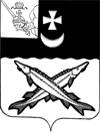 КОНТРОЛЬНО-СЧЕТНАЯ КОМИССИЯ БЕЛОЗЕРСКОГО МУНИЦИПАЛЬНОГО РАЙОНА  ЗАКЛЮЧЕНИЕфинансово-экономической экспертизы на проект постановления администрации Белозерского муниципального района «О внесении изменений в постановление администрации района от 12.10.2016  №539» 20 августа  2018г.         Экспертиза проекта проведена на основании  пункта 7 статьи 12 Положения о контрольно-счетной комиссии Белозерского муниципального района, утвержденного решением Представительного Собрания Белозерского муниципального района от 27.02.2008 № 50 (с учетом изменений и дополнений). Цель финансово-экономической экспертизы: определение соответствия положений, изложенных в проекте программы, действующим нормативным правовым актам Российской Федерации, субъекта Российской Федерации и муниципального образования; оценка экономической обоснованности и достоверности объема ресурсного обеспечения программы «Развитие физической культуры и спорта Белозерского муниципального района» на 2017-2019 годы, возможности  достижения поставленных целей при запланированном объеме средств  Предмет финансово-экономической экспертизы: проект постановления администрации Белозерского муниципального района «О внесении изменений в постановление администрации района от 12.10.2016  №539» Сроки проведения: с 20.08.2018 по 21.08.2018Правое обоснование финансово-экономической экспертизы: Порядок разработки, реализации и оценки эффективности муниципальных программ Белозерского муниципального района (далее - Порядок), утвержденный постановлением администрации района от 30.09.2015 №810В результате экспертизы установлено:Проект постановления предусматривает внесение изменений в постановление администрации Белозерского муниципального района от 12.10.2016  №539 об утверждении муниципальной программы «Развитие физической культуры и спорта Белозерского муниципального района» на 2017-2019 годы и в программу, утвержденную указанным постановлением (далее - Программа).       1. Проектом постановления предлагается внести изменения в паспорт Программы, увеличив объем бюджетных ассигнований на 2018 год на сумму  240,9 тыс. руб. Объем бюджетных ассигнований на реализацию Программы на 2018 год предусматривается в размере 32663,5 тыс. руб., в т.ч. на погашение кредиторской задолженности 0,7 тыс. руб.       2. Аналогичные изменения предлагается внести в раздел 3 «Характеристика основных мероприятий, ресурсное обеспечение муниципальной программы, обоснование объема финансовых ресурсов, необходимых для реализации муниципальной программы» и приложение 1 «Ресурсное обеспечение реализации муниципальной программы за счет средств районного и областного бюджета», изложив приложение 1 в новой редакции.      3. Приложение 4 «Прогноз сводных показателей муниципальных заданий на оказание муниципальных услуг  муниципальными учреждениями района по муниципальной программе» изложить в новой редакции.          Уточнение объемов финансирования Программы на 2018 год связано с увеличением финансирования на обеспечение деятельности МБУ ДО  «Белозерская спортивная школа».           Проектом Программы не предусмотрено внесение изменений в объем финансирования Программы за счет средств районного бюджета на 2019 год. Согласно решению Представительного Собрания района от 25.12.2017 №108 «О районном бюджете на 2018 год и плановый период 2019 и 2020 годов» объем бюджетных ассигнований на 2019 год составит 7000,0 тыс. руб.            В целом объем финансирования  Программы составит 45825,3 тыс. руб., в том числе:  2017 год – 6161,8 тыс. руб., 2018 год – 32663,5 тыс. руб.,  2019 год – 7000,0 тыс. руб.Выводы по состоянию вопроса, в отношении которого проводится экспертиза:       Проект постановления администрации Белозерского муниципального района «О внесении изменений в постановление администрации района от 12.10.2016 №539» не противоречит бюджетному законодательству и рекомендован к принятию.         Аудитор контрольно-счетной комиссии          Белозерского муниципального района:                               В.М.Викулова